François LABATUTProfesseur certifié en anglais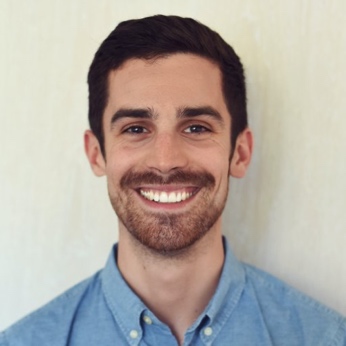 Matières enseignées :Anglais juridique, anglais en science politiqueThèmes de recherche : Linguistique cognitive, linguistique de corpus, analyse du discours, argumentationCoordonnées :Université Paris-Panthéon-Assas
Centre Assas - Pôle Langues
92 rue d'Assas - 75006 Parisfrancois.labatut@u-paris2.frActivités :Titres universitaires et concours obtenus :CAPES d’anglaisM2 professionnel – journalisme européen – Université Paris 3 – Sorbonne Nouvelle M2 recherche – linguistique anglaise – Université Paris 7 – Denis DiderotPublications : 2018	« Énoncés définitoires et subjectivité dans les débats sur l’évolution du mariage aux États-Unis », revue en ligne Pratiques [https://journals.openedition.org/pratiques/]. Presses Universitaires Sorbonne Nouvelle 2017	« Les enjeux idéologiques et argumentatifs de la formule « same sex marriage » — Un 	phénomène de lexicologie socio-politique », revue en ligne GLAD! (disponible au lien suivant :	http://www.revue-glad.org/580)2015 	« Les enjeux cognitifs et rhétoriques de la représentation métaphorique du mariage dans le Same Sex Marriage Bill Debate au Royaume-Uni », in Publifarum, numéro spécial « Les avatars de la métaphore » (disponible au lien suivant : http://publifarum.farum.it/ezine_articles.php?art_id=318)  Responsabilités pédagogiques et administratives au sein de l'université Paris-Panthéon-Assas :Coordination anglais juridique et science politique L1 